Домашняя контрольная работа №5по теме «Окружность»№ппВыполните заданияНа рисунке по разные стороны от диаметра АВ взяты точки М и N. Известно, что . Найдите . Ответ дайте в градусах.В угол С величиной  вписана окружность, которая касается сторон угла в точках А и В. Найдите угол АОВ. Ответ дайте в градусах.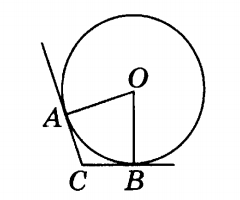 Найдите радиус окружности, вписанной в равносторонний треугольник, высота которого равна 12.Точки А, В, С, D расположенные на окружности делят окружность на четыре дуги АВ, ВС, СD и AD, градусные величины которых относятся соответственно, как 1:5:10:20. Найдите угол А четырехугольника АВСD. Ответ дайте в градусах.Окружность с центром О описана около равнобедренного треугольника АВС, в котором АВ=ВС и . Найдите  Ответ дайте в градусах.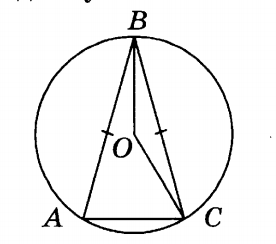 Сторона равностороннего треугольника равна. Найдите радиус окружности, описанной около этого треугольника.